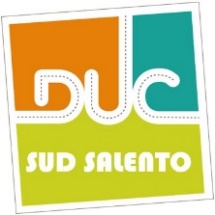 CORSI DI FORMAZIONESCHEDA DI ISCRIZIONEIl/La sottoscritto/a _____________________________________ nato/a _____________________________(______)il ____________________________, residente in via ___________________________________________________nel Comune di _____________________________________________________ CAP ________________________codice fiscale ___________________________________________________________________________________telefono________________________________ E mail __________________________________________________in qualità di 	 X TITOLARE			X LEGALE RAPPRESENTANTE		X DIPENDENTEdella Ditta _____________________________________con sede in via ____________________________________nel Comune di ________________________________________________ CAP _____________________________partita IVA _____________________________ E mail azienda___________________________________________CHIEDEdi partecipare al/ai seguente/i corso/i di formazione gratuito/i:(è consentita la frequenza di più percorsi formativi)X 	CORSO DI LINGUA INGLESEX 	CORSO DI WEB MARKETINGALLEGAcopia del documento di identità in corso di validitàAi sensi del D.Lgs. 30/06/2003, n. 196 – art. 13 sulla tutela dei dati personali, autorizzo con la presente la trattazione dei miei dati.Luogo e Data ______________________________________			Firma ___________________________________________Il presente modulo, compilato e sottoscritto, va inviato all’indirizzo di posta elettronica ducsudsalento@gmail.com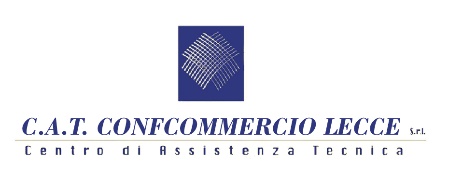 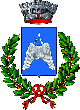 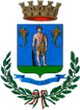 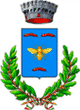 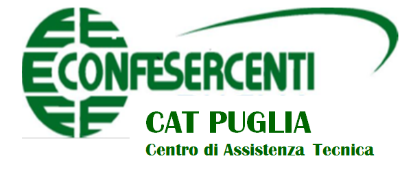 Comune di AllisteComune di UgentoComune di 
Melissano